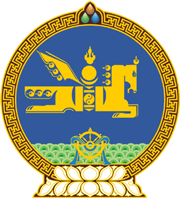 МОНГОЛ УЛСЫН ХУУЛЬ2021 оны 12 сарын 17 өдөр                                                                  Төрийн ордон, Улаанбаатар хот  УЛСЫН ТЭМДЭГТИЙН ХУРААМЖИЙН   ТУХАЙ ХУУЛЬД НЭМЭЛТ ОРУУЛАХ ТУХАЙ1 дүгээр зүйл.Улсын тэмдэгтийн хураамжийн тухай хуульд доор дурдсан агуулгатай дараах хэсэг, заалт нэмсүгэй:		1/5 дугаар зүйлийн 5.1.51 дэх заалт:		“5.1.51.Цахим гарын үсгийн тухай хуулийн 26 дугаар зүйлд заасны дагуу тоон гарын үсгийн гэрчилгээ олгох үйл ажиллагаа эрхлэх тусгай зөвшөөрөл олгох;”		2/30 дугаар зүйлийн 30.6 дахь хэсэг:	“30.6.Тоон гарын үсгийн гэрчилгээ олгох үйл ажиллагаа эрхлэх тусгай зөвшөөрөл олгоход 10000000-15000000 төгрөгийн тэмдэгтийн хураамж хураана.”2 дугаар зүйл.Энэ хуулийг Цахим гарын үсгийн тухай хууль /Шинэчилсэн найруулга/ хүчин төгөлдөр болсон өдрөөс эхлэн дагаж мөрдөнө.МОНГОЛ УЛСЫН ИХ ХУРЛЫН ДАРГА 				Г.ЗАНДАНШАТАР